      Broj: 7 Su-1692/2017-12      Split,  29. lipnja 2021.  OBAVIJEST UZ JAVNI NATJEČAJOpćinskog suda u Splitu 7 Su- 1692/2017 od  29. lipnja 2021.za radno mjesto administrativni referent – sudski zapisničar 1 (jedan) izvršitelj/ica Sukladno čl. 4. st.  Uredbe o raspisivanju i provedbi javnog natječaja i internog oglasa u državnoj službi (Narodne novine broj 78/2017 i 89/19), obavještavaju se kandidati oOPISU POSLOVA Administrativni referent- sudski zapisničar u referadi kroz sustav "e-Spis" obavlja sve tehničke poslove vezane uz sudske spise, obavlja poslove pisanja po diktatu, pisanja i prijepisa sudskih odluka, isprava i poziva na rasprave i ročišta i drugih sudskih akata, obavlja poslove zapisničara na raspravi i van rasprave, sređuje i uvezuje podneske, te obavlja druge odgovarajuće poslove u sudskoj referadi, otprema odluke, pozive i pismena, sastavlja jednostavne dopise. Za svoj rad neposredno je odgovoran upravitelju sudske pisarnice.PODACIMA O PLAĆIRadno mjesto administrativnog referenta – sudskog zapisničara: Članak 9. st. 1, podstavka f, radna mjesta III vrste, točka 2. Opći i administrativni poslovi  Uredbe o nazivima radnih mjesta i koeficijentima složenosti poslova u državnoj službi (Narodne Novine 37/01 do 73/19), koja je objavljena na www.nn.hr. NAČINU TESTIRANJA KANDIDATAPismena provjera znanja - Poznavanje ustroja i poslovanja u sudovima Republike Hrvatske -pismeni test- 10 pitanja     Testiranje rada na računalu (prijepis i diktat)Razgovor (intervju) kandidata s komisijom za provedbu javnog natječaja koji su zadovoljili na pisanoj provjeri znanja, prijepisu i diktatu. PRAVNIM IZVORIMAza pripremu kandidata za testiranje:Sudski poslovnik (Narodne novine broj 37/14, 49/14, 8/15, 35/15, 123/15, 45/16, 29/17, 33/17, 34/17, 57/17, 101/18, 121/18, 81/19, 128/19, 39/20, 47/20, 138/20 i 147/20) - www.nn.hrPravilnik o radu u sustavu eSpis (Narodne novine broj 35/15, 123/15, 45/16, 29/17, 112/17, 119/18, 39/20 i 138/20) – www.nn.hrZakon o sudskim pristojbama (Narodne novine broj 118/18 i 53/19) - www.nn.hrVRIJEME I MJESTO ODRŽAVANJA  TE O SADRŽAJU I NAČINU TESTIRANJABIT ĆE OBJAVLJENO NAKNADNO. 		OPĆINSKI SUD U SPLITU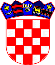 Republika HrvatskaOpćinski sud u SplituSplitUred predsjednice suda